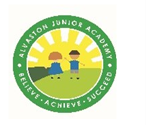 CC:  MH, CF, KSL, KP                                                   Minutes of Y4 Team Meeting – 27th April 20 (1hour)Wellbeing check-insDiscussion around any concerns/issuesClaire to send NFER data email from Kirtsy to update target tracker data. Update MEPs and send 2 SEND kids email (Mon & Fri)- Claire to find where MEPs are. Task A: Millie
 Task B: Callum 
 Task C: Claire  Start writing reports: deadline TBC (around May), aim for 10 a week.Check planning on SharePoint; all on correct format, Claire to check Topic planning format.Deadline for next week’s home learning- WEDNESDAY     Working from home Year Group overview   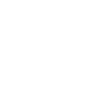 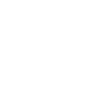 Year Group: 4Week Beginning: 27.04.2020Example overview:Template for Weekly Dojo:Good morning everybody.As previously shared, we have reviewed our approach to the home learning tasks. We would like the children to complete 5 tasks per week as well as Reading daily, and these can be carried out on the day/times that suit you. We have split the tasks between Purple Mash and Class Dojo and will review how well this works after 2 weeks. We are here to support you and your child – If you have any questions, queries or feedback, please do not hesitate to get in touch. You are all doing a fantastic job. We are very much aware that some of you are trying to work from home, support children of different ages and run a household with success and positivity. We have adapted this to support parents and pupils in these unprecedented times. Please continue to focus on your own well-being and continue to keep safe at home. Have a great week,Teacher to plan:Focus:Task:Deadline:To be marked- yes or noMr Findlater MathsPurple Mash – 2do... 2d Shape x2 (Name 2D shape, 2D shape perimeters), Multiplication, Monster Multiplication Friday 1st MayNoTopicPurple Mash – 2do… Romans, Romulus and RemusFriday 1st MayYesComputingPurple Mash – 2do…Coding, Gibbon: ShapesFriday 1st MayNoMiss Hardy Well Being - DOJOChildren to create a den within the homes and read their favourite book or create a piece of artwork.Chn not expected to spend more than 1 hour on this.No- but children are encouraged to share ta photograph with their teacher. Creative Task - DOJOChildren to design and create artwork using recycled milk bottles. 
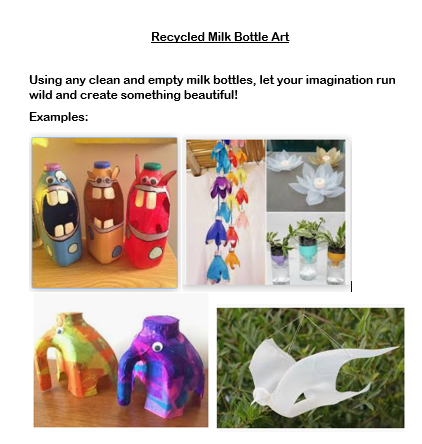 Chn not expected to spend more than 1 hour on this.No- but children are encouraged to share their artwork with their teacher. Mrs Boerder Reading Focus: Prepare a ‘reading challenge/interesting task or competition for the week.Read an extract/story and upload to dojo. - Across the Roman Wall -  First part.  Signpost to read First News weeklyChallenge:Ongoing through the week. No – but children should be encouraged to respond to the challenge via dojo.Wb: 
27.4.2020Home Learning 
Year 4

Purple MashMaths, computing and topic tasks have been set as ‘To dos’
Maths: Focus – Shapes. There are a number of activities set covering 2d shapes. 
Computing: Focus – Coding. Using Gibbon Section, children will complete the Shapes Activity. This will be broken down into sections, you will have to use your coding skills to change the shapes, your maths work should help you with this.  TIP: Use the videos and hint section if you get stuck! If you find that too tricky, choose an activity in Chimp level and complete that instead. Topic:  Romans. Create a booklet on the brothers who founded Rome - Romulus and Remus. This website has some useful information https://www.ducksters.com/history/ancient_rome/romulus_and_remus.phpDaily Times Tables: There is a daily times tables activity to complete Please remember to try your best and have a go at the activities. Please don’t feel pressured or anxious about completing all tasks as we are well aware that home-life does not look the same in every house.Class DojoWell-being task for the week is:  Children to create a den and read their favourite book or create a piece of artwork.Creative task for the week is: To create artwork using recycled milk bottles. You could use one of these ideas, or think of your own:It would be great to share your photos on dojo portfolio!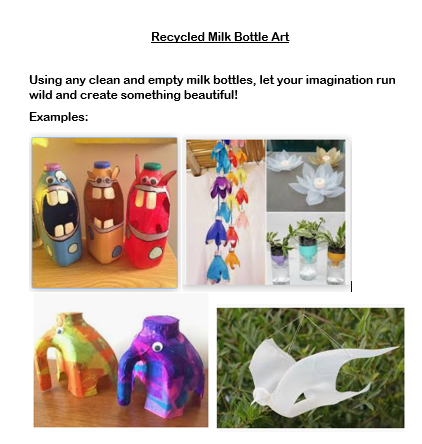 ReadingChallenge: 